РОССИЙСКАЯ ФЕДЕРАЦИЯРОСТОВСКАЯ ОБЛАСТЬМУНИЦИПАЛЬНОЕ ОБРАЗОВАНИЕ «ШОЛОХОВСКОЕ ГОРОДСКОЕ ПОСЕЛЕНИЕ»СОБРАНИЕ ДЕПУТАТОВ ШОЛОХОВСКОГО ГОРОДСКОГО ПОСЕЛЕНИЯРЕШЕНИЕ31.10.2019 года   № 100р.п. Шолоховский           В целях приведения в соответствие решения Собрания депутатов Шолоховского городского  поселения от 30 августа  2013 года № 40 «О дорожном фонде»  с п.2 областного закона от 24.10.2019 №218-ЗС «О внесении изменений в Областной закон  «О межбюджетных отношениях органов государственной власти и органов местного самоуправления в Ростовской области», руководствуясь Уставом муниципального образования «Шолоховского городского поселения», Собрание депутатов Шолоховского городского поселения р е ш и л о:Пункт 3  изложить в следующей редакции::«3. Объем  бюджетных   ассигнований  муниципального   дорожного   фонда Шолоховского городского поселения утверждается  решением Собрания депутатов Шолоховского городского поселения о бюджете на очередной финансовый год в размере не менее прогнозируемого объема доходов бюджета данного образования  от: - акцизов на автомобильный бензин, прямогонный бензин, дизельное топливо, моторные масла для дизельных и (или)  карбюраторных (инжекторных) двигателей, производимых на территории Российской Федерации, подлежащих зачислению в местный бюджет;- транспортного налога;-  использования имущества, входящего в состав автомобильных   дорог общего пользования   местного    значения;- платы за оказание услуг по присоединению объектов дорожного   сервиса к автомобильным дорогам общего пользования  местного  значения;-  денежных средств, поступающих в местный бюджет, от уплаты неустоек (штрафов, пеней), а также  от возмещения убытков  муниципального заказчика, взысканных в установленном порядке  в связи с нарушением исполнителем (подрядчиком) условий муниципального  контракта или иных договоров, финансируемых за счет средств муниципального дорожного  фонда Шолоховского городского поселения, или в связи с уклонением от заключения таких контрактов или иных договоров;- поступлений в виде субсидий, субвенций из бюджетов бюджетной системы Российской Федерации на финансовое обеспечение дорожной деятельности в отношении автомобильных дорог общего пользования местного значения  муниципального образования «Шолоховское городское поселение»;	- безвозмездных поступлений от физических и юридических лиц на финансовое обеспечение дорожной деятельности,  в том числе добровольных пожертвований, в отношении автомобильных дорог общего пользования  местного значения ;- платы в счет возмещения вреда, причиняемого транспортными средствами, осуществляющими перевозки тяжеловесных грузов по автомобильным дорогам общего пользования  местного значения;- денежных средств, внесенных участником конкурса или аукциона, проводимых в целях заключения муниципального контракта, финансируемого за счет средств  муниципального дорожного фонда  Шолоховского городского поселения, в качестве обеспечения заявки на участие в таком конкурсе или аукционе в случае уклонения участника конкурса или аукциона от заключения такого контракта и в иных случаях, установленных законодательством Российской Федерации;- передачи в аренду земельных участков, расположенных в полосе отвода автомобильных дорог общего пользования местного значения Шолоховского городского поселения.- платы по соглашениям об установлении частных сервитутов в отношении земельных участков в границах полос отвода автомобильных дорог общего пользования местного значения в целях строительства (реконструкции), капитального ремонта объектов дорожного сервиса, их эксплуатации, установки и эксплуатации рекламных конструкций;- платы по соглашениям об установлении публичных сервитутов в отношении земельных участков в границах  полос отвода автомобильных дорог общего пользования  местного значения в целях прокладки, переноса, переустройства инженерных коммуникаций, их эксплуатации;- штрафов за нарушение правил перевозки крупногабаритных и тяжеловесных грузов по автомобильным дорогам общего пользования местного значения.- налог на доходы физических лиц не более 60%;- поступлений иных межбюджетных трансфертов из бюджетов бюджетной системы Российской Федерации на финансовое обеспечение дорожной деятельности в отношении автомобильных дорог общего пользования местного значения  муниципального образования «Шолоховское городское поселение»;	Пункт 5 изложить в следующей редакции:« 5. Использование бюджетных ассигнований муниципального дорожного фонда Шолоховского городского поселения осуществляется в соответствии с решением Собрания депутатов Шолоховского городского поселения  о бюджете на очередной финансовый год .       Объем бюджетных ассигнований Дорожного фонда:- подлежит увеличению в текущем финансовом году и (или) очередном финансовом году на положительную разницу между фактически поступившим и прогнозировавшимся объемом доходов бюджета Шолоховского городского поселения, учитываемых при формировании Дорожного фонда;- может быть уменьшен в текущем финансовом году и (или) очередном финансовом году на отрицательную разницу между фактически поступившим и прогнозировавшимся объемом доходов бюджета Шолоховского городского поселения, учитываемых при формировании Дорожного фонда.      Бюджетные ассигнования муниципального  дорожного фонда, не использованные в текущем финансовом году, направляются на увеличение бюджетных ассигнований фонда  в очередном финансовом году.Настоящее решение вступает в силу с момента подписания.Председатель Собрания депутатов –глава Шолоховского городского поселения                                Н.А. ВойноваО внесении изменений в решениеСобрания депутатов Шолоховскогогородского   поселения     от30 .08.2013  года  №  40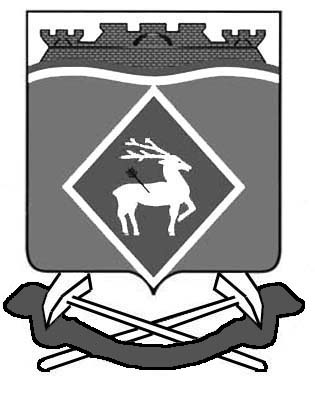 